执行蒙特利尔议定书  多边基金执行委员会	第八十八次会议2021年11月15至19日，蒙特利尔世界银行2021年工作方案修订基金秘书处的评论与建议世界银行请求执行委员会批准693,735美元外加机构支助费用48,561美元，用于表1所载其2021年工作方案修订。该呈件附于本文件。表1: 世界银行2021年工作方案修订a工发组织为合作执行机构b环境规划署为合作执行机构A部分: 建议一揽子批准的活动A1: 体制建设项目的更新项目说明世界银行为表1A1部分所列国家提交了更新体制建设项目的申请。该项目说明载于本文件附件一。秘书处的评论秘书处代表有关政府根据获取供资的资格和资金水平的准则和相关决定审查了体制建设项目更新的申请。依照上一阶段原始体制建设工作计划、国家方案和第7条数据、其氟氯烃淘汰管理计划执行情况最新报告、机构进展报告以及缔约方会议任何相关决定对该申请进行了交叉核对。注意到该国已提交其2020年国家方案数据并遵守了《蒙特利尔议定书》下的控制目标，并且其年度氟氯烃消费量未超出与执行委员会之间氟氯烃淘汰管理计划协议所规定的年度最大允许消费量。此外，依照第74/51(e)号决定，提交的申请还包含体制建设项目下一阶段计划活动的绩效指标。秘书处的建议秘书处建议按照本文件表1A1部分所示资金水平对泰国体制建设更新申请进行一揽子批准。谨建议执行委员会向上述政府表达本文件附件二所载意见。A2: 氟氯烃淘汰管理计划项目准备项目说明世界银行作为牵头执行机构提交了制定约旦氟氯烃淘汰管理计划第三阶段总体战略的申请，由工发组织作为合作执行机构；一并提交了作为约旦氟氯烃淘汰管理计划第三阶段一部分的商业制冷制造行业投资活动项目准备资金的申请，如表1A2部分所示。 作为合作执行机构，工发组织在其2021年工作方案修订中申请25,000美元外加机构支助费用1,750美元。提交材料包括：申请项目准备资金的理由；约旦氟氯烃淘汰管理计划第二阶段执行进展报告；以及潜在活动和相关费用。为支持投资项目的项目准备资金申请，还提供了预估剩余企业数量及制冷制造行业总消费量。秘书处的评论在审查该申请时，秘书处考虑了第71/42号决定所载为第5条国家氟氯烃淘汰管理计划提供准备资金的准则；约旦氟氯烃淘汰管理计划第二阶段和截至本文件制定时的付款执行情况；以及第84/46(e)号决定。秘书处注意到该资金申请符合第71/42号决定，并且世界银行确认氟氯烃淘汰管理计划第二阶段剩余付款申请将依照约旦政府和执行委员会之间的协定按时提交。 世界银行确认氟氯烃淘汰管理计划第三阶段将在2030年1月1日前淘汰氟氯烃基准量的100%，除了维修行业尾部。秘书处的建议秘书处建议按照表1A2部分所示资金水平对约旦氟氯烃淘汰管理计划第三阶段项目准备进行一揽子批准。A3: 基加利氢氟碳化合物实施计划项目准备项目说明世界银行作为牵头执行机构提交了越南基加利氢氟碳化合物实施计划第一阶段准备的申请，如表1A3部分所示。环境规划署作为合作执行机构，在其2021年工作方案修订中申请35,000美元外加机构支助费用4,550美元。秘书处的评论在审查该申请时，秘书处考虑了第87/50号决定所载基加利氢氟碳化合物实施计划准备准则；项目准备提案的活动及其与该国扶持活动和其它氢氟碳化合物相关项目的联系。秘书处注意到资金申请符合第87/50号决定，并且作为牵头执行机构，世界银行提供了制定越南基加利氢氟碳化合物实施计划总体战略所需活动的说明，采用了基加利氢氟碳化合物实施计划项目准备的申请格式。提交材料包括基于扶持活动执行期间收集数据所做的2018至2020年间进口的氢氟碳化合物和氢氟碳混合物分析；建议为了制定总体战略而审查现有许可和配额制度，以允许对氢氟碳化合物和氢氟碳混合物进出口进行监测和控制；对当前氢氟碳化合物消费量及其在制造和维修行业的分布进行调研，并作出消费量预测；建议进行利益攸关方磋商，为制冷维修行业制定相关活动的行动计划（即能力建设、技术援助和宣传） 。在磋商中将考虑是否将逐步减少氢氟碳化合物的活动与进行中的氟氯烃淘汰活动结合。世界银行澄清越南逐步减少氢氟碳化合物总体战略的项目准备将参照学习扶持活动项下开展的活动，鉴于这是与减少氢氟碳化合物相关的首批行动，并贡献于《基加利修正案》的核准。 审查后，秘书处注意到越南已核准《基加利修正案》；并提供了一封认可函，表明国家尽早采取行动逐步减少氢氟碳化合物的意愿，并且申请资金符合第87/50号决定。秘书处的建议秘书处建议按照表1A3部分所示资金水平对越南基加利氢氟碳化合物实施计划的项目准备进行一揽子批准。Annex Iinstitutional strengthening project proposalsThailand: Renewal of institutional strengthening Summary of activities and funds approved by the Executive Committee:Progress reportUnder phase IX, the NOU situated in the Department of Industrial Works carried out the following activities: enforced HCFC control measures and the quota system; conducted public awareness including celebrations of International Ozone Day and distribution of public awareness materials; worked with key stakeholders to financially complete the HPMP including a workshop and environmental safeguards report; finalized a project implementation manual and the establishment of a project management unit; participated in Montreal Protocol related meetings; and submitted timely country programme and Article 7 data reports to the Fund and Ozone Secretariats, respectively. Of the 19 performance indicators set, targets for 17 were fully achieved, with one partially achieved and one not achieved.Plan of actionThe objectives of the phase X are to continue to ensure sustainable ODS phase-out; build capacity of the NOU and Government agencies; complement implementation of HCFC phase-out activities with relevant policy development and measures; submit data reports to the Fund and Ozone Secretariats conduct public awareness; support the Government’s efforts to ratify the Kigali Amendment; find consensus on national HFC phase-down among relevant industries; and support the relevant agencies in terms of energy efficiency in the air-conditioning industries. The NOU will coordinate and implement the allocation of import quotas; monitor imports and exports in collaboration with the Custom Department; provide technical assistance and capacity building including support to the Ministry of Energy to raise the awareness of industry on energy efficiency matters; consider gender balance and work towards gender mainstreaming; and conduct virtual workshops and public awareness activities through online and virtual channels to sustain public support. 附件二 执行委员会针对提交第八十八次会议的体制建设项目更新的意见草案泰国执行委员会审查了泰国体制建设项目更新（第十阶段）申请的报告并赞赏地注意到泰国政府向臭氧秘书处报告了2019和2020年数据，表明国家遵守了《蒙特利尔议定书》和提交基金秘书处的国家方案执行数据。委员会还注意到尽管有冠状病毒病大流行的挑战，国家臭氧机构仍继续向海关官员和制冷维修技师提供培训并开展了提高意识的活动。委员会认可泰国政府在控制氟氯烃消费量方面取得的持续进展，包括在泡沫（除了喷雾泡沫）和空调行业禁止使用氟氯烃，以及核准《基加利修正案》。执行委员会希望在未来两年中，泰国政府继续实施氟氯烃淘汰管理计划第二阶段以及体制建设项目活动，使国家能继续履行《蒙特利尔议定书》规定的义务。 联  合  国联  合  国EP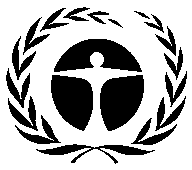 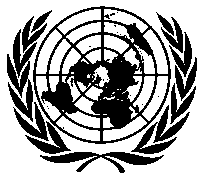 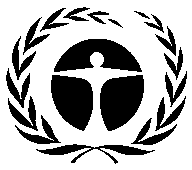 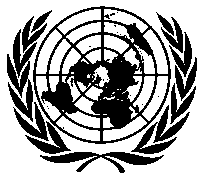 联 合 国环 境 规 划 署Distr.GENERALUNEP/OzL.Pro/ExCom/88/3325 October 2021ORIGINAL: ENGLISH国家国家活动/项目申请金额(美元)建议金额 (美元)A部分: 建议一揽子批准的活动A部分: 建议一揽子批准的活动A部分: 建议一揽子批准的活动A部分: 建议一揽子批准的活动A部分: 建议一揽子批准的活动A1: 体制建设项目的更新A1: 体制建设项目的更新A1: 体制建设项目的更新A1: 体制建设项目的更新A1: 体制建设项目的更新泰国泰国体制建设项目的更新（第十阶段）443,735443,735A1小计A1小计A1小计443,735443,735机构支助费用机构支助费用机构支助费用31,06131,061A1共计 A1共计 A1共计 474,796474,796A2: 氟氯烃淘汰管理计划项目准备A2: 氟氯烃淘汰管理计划项目准备A2: 氟氯烃淘汰管理计划项目准备A2: 氟氯烃淘汰管理计划项目准备A2: 氟氯烃淘汰管理计划项目准备约旦 a氟氯烃淘汰管理计划准备（第三阶段） 氟氯烃淘汰管理计划准备（第三阶段） 35,00035,000约旦 a氟氯烃淘汰投资活动准备（商用制冷制造）氟氯烃淘汰投资活动准备（商用制冷制造）30,00030,000A2小计A2小计A2小计65,00065,000机构支助费用机构支助费用机构支助费用4,5504,550A2共计 A2共计 A2共计 69,55069,550A3: 基加利氢氟碳化合物实施计划项目准备A3: 基加利氢氟碳化合物实施计划项目准备A3: 基加利氢氟碳化合物实施计划项目准备A3: 基加利氢氟碳化合物实施计划项目准备A3: 基加利氢氟碳化合物实施计划项目准备越南 b基加利氢氟碳化合物实施计划准备（第一阶段）基加利氢氟碳化合物实施计划准备（第一阶段）185,000185,000A3小计A3小计A3小计185,000185,000机构支助费用机构支助费用机构支助费用12,95012,950A3共计A3共计A3共计197,950197,950总计 (A1, A2, A3)总计 (A1, A2, A3)总计 (A1, A2, A3)742,296742,296Summary of the project and country profileSummary of the project and country profileImplementing agency:Implementing agency:World BankAmounts previously approved for institutional strengthening (US $):Amounts previously approved for institutional strengthening (US $):Phase I:Mar-93400,000Phase II:Jul-98266,667Phase III:Jul-03346,667Phase IV:Jul-05346,668Phase V:Jul-07346,668Phase VI:Jul-09260,001Phase VII:Dec-12346,668Phase VIII:Dec-16443,735Phase IX:Dec-18443,735	Total:	Total:3,200,809Amount requested for renewal (phase X) (US $):Amount requested for renewal (phase X) (US $):443,735Amount recommended for approval for phase X (US $): Amount recommended for approval for phase X (US $): 443,735Agency support costs (US $):Agency support costs (US $):31,061Total cost of institutional strengthening phase X to the Multilateral Fund (US $):Total cost of institutional strengthening phase X to the Multilateral Fund (US $):474,797Date of approval of country programme:Date of approval of country programme:1993Date of approval of HCFC phase-out management plan (stage I):Date of approval of HCFC phase-out management plan (stage I):2012Date of approval of HCFC phase-out management plan (stage II):Date of approval of HCFC phase-out management plan (stage II):2018Baseline consumption of controlled substances (ODP tonnes):Baseline consumption of controlled substances (ODP tonnes):Annex B, Group III (methyl chloroform) (average 1998-2000)Annex B, Group III (methyl chloroform) (average 1998-2000)54.6Annex C, Group I (HCFCs) (average 2009-2010)Annex C, Group I (HCFCs) (average 2009-2010)927.6Annex E, (methyl bromide) (average 1995-1998)Annex E, (methyl bromide) (average 1995-1998)183.0Latest reported ODS consumption (2020) (ODP tonnes) as per Article 7:Latest reported ODS consumption (2020) (ODP tonnes) as per Article 7:Annex B, Group III (methyl chloroform)Annex B, Group III (methyl chloroform)0.00Annex C, Group I (HCFCs)Annex C, Group I (HCFCs)350.11Annex E, (methyl bromide)Annex E, (methyl bromide)0.00	Total:	Total:350.11Year of reported country programme implementation data:Year of reported country programme implementation data:2020Amount approved for projects (as at July 2021) (US $):Amount approved for projects (as at July 2021) (US $):83,130,216Amount disbursed (as at December 2020) (US $):Amount disbursed (as at December 2020) (US $):68,322,239ODS to be phased out (as at July 2021) (ODP tonnes): ODS to be phased out (as at July 2021) (ODP tonnes): 8,385.8ODS phased out (as at December 2020) (ODP tonnes):ODS phased out (as at December 2020) (ODP tonnes):8,324.4Summary of activitiesSummary of activitiesFunds approved (US $)(a)Investment projects:70,587,016(b)Institutional strengthening:3,200,809(c)Project preparation, technical assistance, training and other non-investment projects:9,342,391Total:83,130,216(d)HFC activities funded from additional voluntary contributions463,514